Государственное автономное профессиональное образовательное учреждение Чувашской Республики «Чебоксарский экономико-технологический колледж» Министерства образования и молодежной политики Чувашской Республики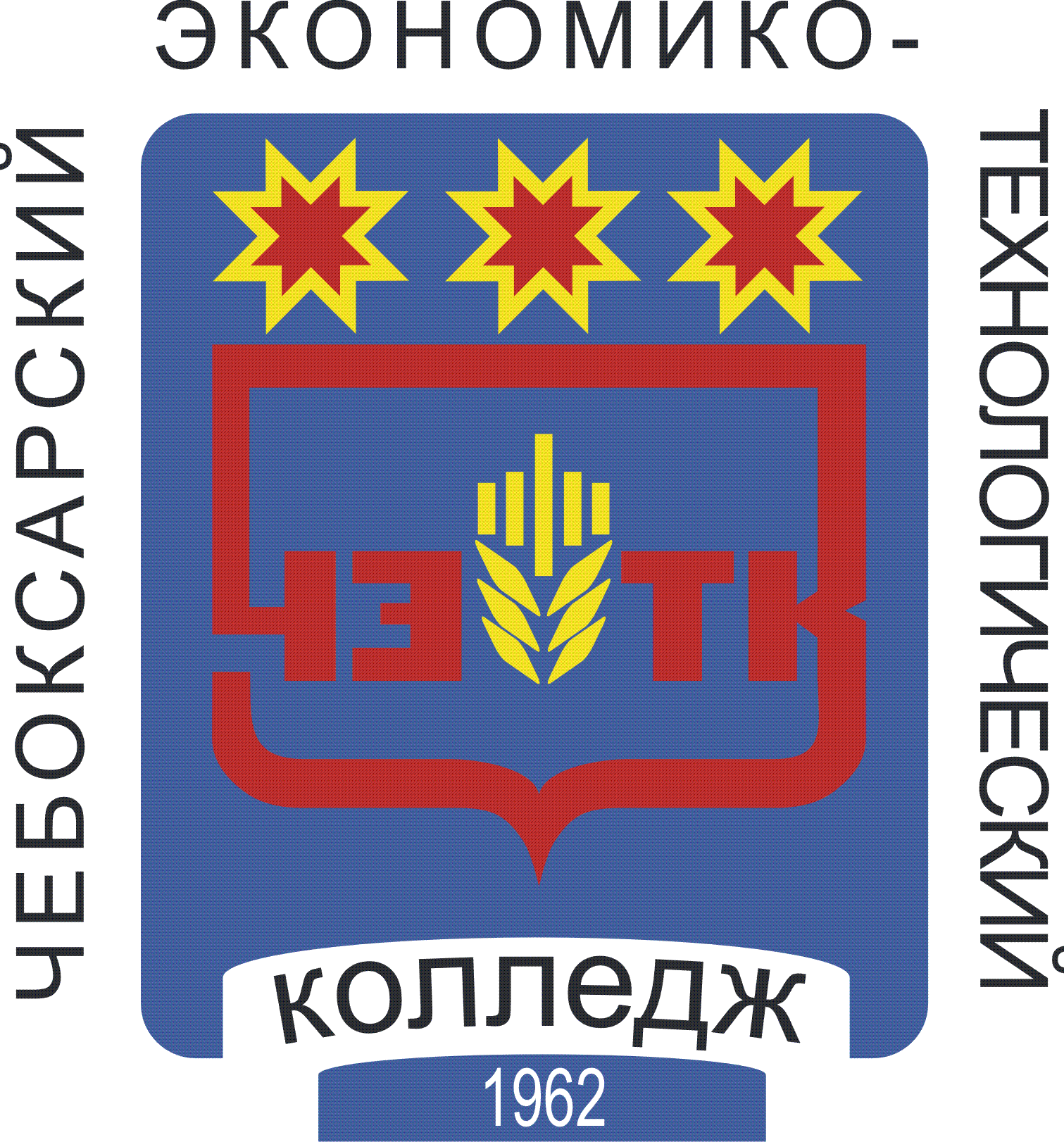 РАБОЧАЯ ПРОГРАММа УЧЕБНОЙ ДИСЦИПЛИНЫОП.02 ТЕХНИЧЕСКАЯ МЕХАНИКАспециальность среднего профессионального образования20.02.04 Пожарная безопасностьЧебоксары 2022РАССМОТРЕНА на заседании цикловой комиссии_______________________________Протокол №____ от "___" __________2022г.Председатель ЦК: __________/______________/СОДЕРЖАНИЕ1. паспорт рабочей ПРОГРАММЫ УЧЕБНОЙ ДИСЦИПЛИНЫОП.02 ТЕХНИЧЕСКАЯ МЕХАНИКАОбласть применения рабочей программыРабочая программа учебной дисциплины является частью основной профессиональной образовательной программы в соответствии с ФГОС по специальностям СПО 20.02.04 Пожарная безопасность1.2. Место дисциплины в структуре основной профессиональной образовательной программы:Техническая механика относится к общепрофессиональным дисциплинам профессионального цикла.1.3. Цели и задачи дисциплины – требования к результатам освоения дисциплины:В результате освоения дисциплины обучающийся должен уметь:       - читать кинематические схемы;       - проводить расчет и проектировать детали и сборочные единицы общего назначения;       - определять напряжения в конструкционных элементах;       - производить расчеты элементов конструкций на прочность, жесткость и устойчивость.В результате освоения дисциплины обучающийся должен знать:- основы теоретической механики;- виды машин и механизмов, принцип действия, кинематические и динамические характеристики;- типы соединений деталей и машин;- основные сборочные единицы и детали;- характер соединения деталей и сборочных единиц;- виды движений и преобразующие движения механизмы;- виды передач, их устройство, назначение, преимущества и недостатки, условные обозначения на схемах;- передаточное отношение и число;- соединения разъемные, неразъемные, подвижные, неподвижные;- общие схемы и схемы по специальности;- методику расчета элементов конструкций на прочность, жесткость и устойчивость    при различных видах деформации.ПК И ОК, которые актуализируются при изучении учебной дисциплины:ОК 1. Понимать сущность и социальную значимость своей будущей профессии, проявлять к ней устойчивый интересОК 2. Организовывать собственную деятельность, выбирать типовые методы и способы выполнения профессиональных задач, оценивать их эффективность и качество.ОК 3. Принимать решения в стандартных и нестандартных ситуациях и нести за них ответственность.ОК 4. Осуществлять поиск и использование информации, необходимой для эффективного выполнения профессиональных задач, профессионального и личностного развития.ОК 5. Использовать информационно-коммуникационные технологии в профессиональной деятельности.ОК 6. Работать в коллективе и команде, эффективно общаться с коллегами, руководством, людьми, находящимися в зонах пожара.ОК 7. Брать на себя ответственность за работу членов команды (подчиненных), результат выполнения заданий.ОК 8. Самостоятельно определять задачи профессионального и личностного развития, заниматься самообразованием, осознанно планировать повышение квалификации.ОК 9. Ориентироваться в условиях частой смены технологий в профессиональной деятельности.ПК 1.1. Организовывать несение службы и выезд по тревоге дежурного караула пожарной части.ПК 1.2. Проводить подготовку личного состава к действиям по тушению пожаров.ПК 1.3. Организовывать действия по тушению пожаров.ПК 1.4. Организовывать проведение аварийно-спасательных работПК 2.1. Осуществлять проверки противопожарного состояния промышленных, сельскохозяйственных объектов, зданий и сооружений различного назначения.ПК 2.2. Разрабатывать мероприятия, обеспечивающие пожарную безопасность зданий, сооружений, технологических установок и производств.ПК 2.3. Проводить правоприменительную деятельность по пресечению нарушений требований пожарной безопасности при эксплуатации объектов, зданий и сооружений.ПК 2.4. Проводить противопожарную пропаганду и обучать граждан, персонал объектов правилам пожарной безопасности.ПК 3.1. Организовывать регламентное обслуживание пожарно-технического вооружения, аварийно-спасательного оборудования и техники.ПК 3.2. Организовывать ремонт технических средств.ПК 3.3. Организовывать консервацию и хранение технических и автотранспортных средств.1.4. Количество часов на освоение программы дисциплины:      максимальной учебной нагрузки обучающегося 96 часов, в том числе:обязательной аудиторной учебной нагрузки обучающегося 64 часов;самостоятельной работы обучающегося 32 часов.2. СТРУКТУРА И СОДЕРЖАНИЕ УЧЕБНОЙ ДИСЦИПЛИНЫ2.1. Объем учебной дисциплины и виды учебной работы2.2. Тематический план и содержание учебной дисциплины ОП.02 Техническая механикаДля характеристики уровня освоения учебного материала используются следующие обозначения:1. – ознакомительный (узнавание ранее изученных объектов, свойств); 2. – репродуктивный (выполнение деятельности по образцу, инструкции или под руководством)3. – продуктивный (планирование и самостоятельное выполнение деятельности, решение проблемных задач)3. УСЛОВИЯ РЕАЛИЗАЦИИ ПРОГРАММЫ ДИСЦИПЛИНЫ3.1. Материально-техническое обеспечение        Реализация учебной дисциплины требует наличия кабинета техническая механика.  Оборудование учебного кабинета: посадочные места по количеству обучающихся студентов;рабочее место преподавателя;комплект учебно-наглядных пособий «Техническая механика»;комплект видеороликовТехнические средства обучения: мультимедийный проектор;проекционный экран; многофункциональное устройство (сканер, принтер, ксерокс, факс);3.2. Информационное обеспечение обученияПеречень рекомендуемых учебных изданий, Интернет-ресурсов, дополнительной литературы.Основные источники:           1.Эрдеди А.А. Техническая механика [Электронный ресурс]: учебник для студ. учреждений сред. проф.образ. 5-е изд., стер. - М.:Издательство «Академия»,   2018.-527 с.Дополнительные источники:          2.Вереина Л.И., Краснов М. М. Техническая механика [Электронный ресурс]: учебное пособие для студ. Учреждений сред. проф.образ. 2-е изд., стер.  М.: Издательский «Академия»,   2018.-352 с.Интернет-источники:     1.Министерство образования и науки РФ www.mon.gov.ru.                                               2. «Техническая механика».ru.wikipedia.org.             3.Интернет-ресурс «Техническая механика». Форма доступа:    http://edu.vgasu.vrn.ru/SiteDirectory/UOP/DocLib13/Техническая%20механика.pdf.4.КОНТРОЛЬ И ОЦЕНКА РЕЗУЛЬТАТОВ ОСВОЕНИЯ ДИСЦИПЛИНЫ          Контроль и оценка результатов освоения дисциплины осуществляется преподавателем в процессе проведения выполнения обучающимися индивидуальных заданий, подготовки рефератов, докладов и презентаций.Разработана в соответствии с требованиями Федерального государственного образовательного стандарта по специальности среднего профессионального образования 20.02.04 Пожарная безопасность     УТВЕРЖДЕНАПриказом №353от "30» августа 2022 г. М.П.Разработчик:Титов Р.А., преподаватель"___" _________2022 г.ПАСПОРТ рабочей ПРОГРАММЫ УЧЕБНОЙ ДИСЦИПЛИНЫСТРУКТУРА и содержание УЧЕБНОЙ ДИСЦИПЛИНЫусловия реализации рабочей программы учебной дисциплиныКонтроль и оценка результатов Освоения учебной дисциплиныВид учебной работыОбъем часовМаксимальная учебная нагрузка (всего)96Обязательная аудиторная учебная нагрузка (всего) 64в том числе:     лабораторные занятияне предусмотрено     практические занятия20     контрольные работыне предусмотрено     курсовая работа (проект) не предусмотреноСамостоятельная работа обучающегося (всего)32в том числе:самостоятельная работа над курсовой работой (проектом) не предусмотреноСамостоятельная работа с литературой, подготовка по конспекту лекций32Промежуточная аттестация в форме экзамена Промежуточная аттестация в форме экзамена Наименование разделов и темСодержание учебного материала, лабораторные и практические работы, самостоятельная работа обучающихсяСодержание учебного материала, лабораторные и практические работы, самостоятельная работа обучающихсяСодержание учебного материала, лабораторные и практические работы, самостоятельная работа обучающихсяОбъем часовУровень освоения12     2     2     34Содержание учебного материала                                     Содержание учебного материала                                     Содержание учебного материала                                     Раздел 1. СтатикаРаздел 1. СтатикаРаздел 1. СтатикаРаздел 1. СтатикаТема 1.1Основные понятия и аксиомы статикиСодержание учебного материала					Содержание учебного материала					Содержание учебного материала					31Тема 1.1Основные понятия и аксиомы статики11Основные понятия статики. Основные аксиомы статики. Связи и реакции связей. Распределенные нагрузки3Тема 1.1Основные понятия и аксиомы статикиСамостоятельная работаПодготовка по конспекту лекций                                                                                                                               Самостоятельная работаПодготовка по конспекту лекций                                                                                                                               Самостоятельная работаПодготовка по конспекту лекций                                                                                                                               1Тема 1.2. Сложение сил. Система сходящихся сил.Содержание учебного материалаСодержание учебного материалаСодержание учебного материала92,3Тема 1.2. Сложение сил. Система сходящихся сил.1Сложение двух сил. Сложение системы сил. Разложение сил.Сложение двух сил. Сложение системы сил. Разложение сил.9Тема 1.2. Сложение сил. Система сходящихся сил.2Аналитический способ задания сил. Равновесие плоской системы Аналитический способ задания сил. Равновесие плоской системы 9Тема 1.2. Сложение сил. Система сходящихся сил.Практические занятияПрактические занятияПрактические занятияТема 1.2. Сложение сил. Система сходящихся сил.Практическое занятие №1. Решение задач на равновесие плоской системы сходящихся сил. Практическое занятие №1. Решение задач на равновесие плоской системы сходящихся сил. Практическое занятие №1. Решение задач на равновесие плоской системы сходящихся сил. 2Тема 1.2. Сложение сил. Система сходящихся сил. Самостоятельная работаСамостоятельная работа с литературой, подготовка по конспекту лекций Самостоятельная работаСамостоятельная работа с литературой, подготовка по конспекту лекций Самостоятельная работаСамостоятельная работа с литературой, подготовка по конспекту лекций3Тема 1. 3. Системы параллельных сил расположенных сил сходящихся сил.Содержание учебного материалаСодержание учебного материалаСодержание учебного материала31Тема 1. 3. Системы параллельных сил расположенных сил сходящихся сил.11Сложение и разложение сил. Сложение пар, лежащих в одной плоскости3Тема 1. 3. Системы параллельных сил расположенных сил сходящихся сил.Самостоятельная работа Подготовка по конспекту лекций.                                                                                      Самостоятельная работа Подготовка по конспекту лекций.                                                                                      Самостоятельная работа Подготовка по конспекту лекций.                                                                                      1Тема 1. 4Система сил, произвольно расположенных в одной плоскостиСодержание учебного материалаСодержание учебного материалаСодержание учебного материала152,3Тема 1. 4Система сил, произвольно расположенных в одной плоскости111.Приведение плоской системы сил к данному центру. 2.Условия равновесия произвольной плоской системы сил. Случай параллельных сил15Тема 1. 4Система сил, произвольно расположенных в одной плоскостиПрактические занятияПрактические занятияПрактические занятия6Тема 1. 4Система сил, произвольно расположенных в одной плоскостиПрактическое занятие №2. Решение задач на определение реакций опор.Практическое занятие №2. Решение задач на определение реакций опор.Практическое занятие №2. Решение задач на определение реакций опор.2Тема 1. 4Система сил, произвольно расположенных в одной плоскостиПрактическое занятие №3. Решение задач на определение реакций  заделкиПрактическое занятие №3. Решение задач на определение реакций  заделкиПрактическое занятие №3. Решение задач на определение реакций  заделки2Тема 1. 4Система сил, произвольно расположенных в одной плоскостиПрактическое занятие №4. Решение  задач на равновесие плоской системы произвольных силПрактическое занятие №4. Решение  задач на равновесие плоской системы произвольных силПрактическое занятие №4. Решение  задач на равновесие плоской системы произвольных сил2Тема 1. 4Система сил, произвольно расположенных в одной плоскостиСамостоятельная работаСамостоятельная работа с литературой, подготовка по конспекту лекцийСамостоятельная работаСамостоятельная работа с литературой, подготовка по конспекту лекцийСамостоятельная работаСамостоятельная работа с литературой, подготовка по конспекту лекций6Тема 1. 5. Система пар и сил, произвольно расположенных в пространстве.Содержание учебного материалаСодержание учебного материалаСодержание учебного материала31Тема 1. 5. Система пар и сил, произвольно расположенных в пространстве.11Момент силы относительно центра как вектор. Момент силы относительно оси3Тема 1. 5. Система пар и сил, произвольно расположенных в пространстве.Самостоятельная работаПодготовка по конспекту лекций.                                                                                      Самостоятельная работаПодготовка по конспекту лекций.                                                                                      Самостоятельная работаПодготовка по конспекту лекций.                                                                                      1Раздел 2. КинематикаРаздел 2. КинематикаРаздел 2. КинематикаРаздел 2. КинематикаРаздел 2. КинематикаТема 2. 1. Кинематика точкиСодержание учебного материалаСодержание учебного материалаСодержание учебного материала61Тема 2. 1. Кинематика точки11Основные понятия кинематики. Способы задания движения точки. Скорость точки. Анализ движения точки.6Тема 2. 1. Кинематика точкиСамостоятельная работаПодготовка по конспекту лекций.                                                                                      Самостоятельная работаПодготовка по конспекту лекций.                                                                                      Самостоятельная работаПодготовка по конспекту лекций.                                                                                      2Тема 2. 2. Простейшее движения точкиСодержание учебного материалаСодержание учебного материалаСодержание учебного материала31Тема 2. 2. Простейшее движения точки11Поступательное движение. Вращение вокруг неподвижной оси. Различные случаи вращательного движения.3Тема 2. 2. Простейшее движения точкиСамостоятельная работаПодготовка по конспекту лекций.                                                                                      Самостоятельная работаПодготовка по конспекту лекций.                                                                                      Самостоятельная работаПодготовка по конспекту лекций.                                                                                      1Раздел 3. ДинамикаРаздел 3. ДинамикаРаздел 3. ДинамикаРаздел 3. ДинамикаРаздел 3. ДинамикаТема 3.1.Основы динамики материальной точкиСодержание учебного материалаСодержание учебного материалаСодержание учебного материала31Тема 3.1.Основы динамики материальной точки11Аксиомы динамики. Дифференциальные уравнения движения материальной точки3Тема 3.1.Основы динамики материальной точкиСамостоятельная работаПодготовка по конспекту лекций.                                                                                      Самостоятельная работаПодготовка по конспекту лекций.                                                                                      Самостоятельная работаПодготовка по конспекту лекций.                                                                                      1Тема 3.2Работа и мощностьСодержание учебного материалаСодержание учебного материалаСодержание учебного материала31Тема 3.2Работа и мощность11Работа постоянной силы на прямолинейном и криволинейном участке пути. Работа постоянной силы, приложенной к вращающемуся телу. Коэффициент полезного действия.3Тема 3.2Работа и мощностьСамостоятельная работаПодготовка по конспекту лекций.                                                                                      Самостоятельная работаПодготовка по конспекту лекций.                                                                                      Самостоятельная работаПодготовка по конспекту лекций.                                                                                      1Раздел 4. Основы сопротивления материаловРаздел 4. Основы сопротивления материаловРаздел 4. Основы сопротивления материаловРаздел 4. Основы сопротивления материаловРаздел 4. Основы сопротивления материаловТема 4.1Теоретические основы сопротивления материаловСодержание учебного материалаСодержание учебного материалаСодержание учебного материала31Тема 4.1Теоретические основы сопротивления материалов11Исходные понятия. Метод сечений. Напряжение.3Тема 4.1Теоретические основы сопротивления материаловСамостоятельная работаПодготовка по конспекту лекций.                                                                                      Самостоятельная работаПодготовка по конспекту лекций.                                                                                      Самостоятельная работаПодготовка по конспекту лекций.                                                                                      1Тема 4.2Растяжение и сжатиеСодержание учебного материалаСодержание учебного материалаСодержание учебного материала31Тема 4.2Растяжение и сжатие11Напряжение и продольная деформация при растяжении и сжатии.  Закон Гука при растяжении и сжатии. Расчеты на прочность при  растяжении и сжатии.3Тема 4.2Растяжение и сжатиеСамостоятельная работа                                                                                                                                                                                                                                                                       Самостоятельная работа с литературой, подготовка по конспекту лекцийСамостоятельная работа                                                                                                                                                                                                                                                                       Самостоятельная работа с литературой, подготовка по конспекту лекцийСамостоятельная работа                                                                                                                                                                                                                                                                       Самостоятельная работа с литературой, подготовка по конспекту лекций1Тема 4.3СдвигСодержание учебного материалаСодержание учебного материалаСодержание учебного материала31Тема 4.3Сдвиг11Напряжение при сдвиге. Расчеты на прочность при сдвиге3Тема 4.3СдвигСамостоятельная работа                                                                                                                                                                                                                                                                       Самостоятельная работа с литературой, подготовка по конспекту лекцийСамостоятельная работа                                                                                                                                                                                                                                                                       Самостоятельная работа с литературой, подготовка по конспекту лекцийСамостоятельная работа                                                                                                                                                                                                                                                                       Самостоятельная работа с литературой, подготовка по конспекту лекций1Тема 4.4КручениеСодержание учебного материалаСодержание учебного материалаСодержание учебного материала31Тема 4.4Кручение11Понятие о кручении круглого цилиндра. Напряжение и деформации при кручении. Расчеты на прочность и жесткость при кручении.3Тема 4.4КручениеСамостоятельная работа                                                                                                                                                                                                                                                                       Самостоятельная работа с литературой, подготовка по конспекту лекцийСамостоятельная работа                                                                                                                                                                                                                                                                       Самостоятельная работа с литературой, подготовка по конспекту лекцийСамостоятельная работа                                                                                                                                                                                                                                                                       Самостоятельная работа с литературой, подготовка по конспекту лекций1Тема 4.5                     ИзгибСодержание учебного материалаСодержание учебного материалаСодержание учебного материала92,3Тема 4.5                     Изгиб11Изгиб. Основные понятия и определения. Классификация видов изгиба. Внутренние силовые факторы при прямом изгибе. Эпюры поперечных сил и изгибающих моментов.9Тема 4.5                     Изгиб22Нормальные напряжения при изгибе. Расчеты на прочность при изгибе. Рациональные формы поперечных сечений балок.9Тема 4.5                     ИзгибПрактические занятия Практические занятия Практические занятия Тема 4.5                     ИзгибПрактическое занятие №5. Построение эпюр поперечных сил и изгибающих моментов.Практическое занятие №5. Построение эпюр поперечных сил и изгибающих моментов.Практическое занятие №5. Построение эпюр поперечных сил и изгибающих моментов.2Тема 4.5                     ИзгибПрактическое занятие №6. Расчеты на прочность при изгибе. Подбор поперечных сечений балок.Практическое занятие №6. Расчеты на прочность при изгибе. Подбор поперечных сечений балок.Практическое занятие №6. Расчеты на прочность при изгибе. Подбор поперечных сечений балок.2Тема 4.5                     ИзгибСамостоятельная работаСамостоятельная работа с литературой, подготовка по конспекту лекцийСамостоятельная работаСамостоятельная работа с литературой, подготовка по конспекту лекцийСамостоятельная работаСамостоятельная работа с литературой, подготовка по конспекту лекций3Раздел 5. Детали механизмов и машинРаздел 5. Детали механизмов и машинРаздел 5. Детали механизмов и машинРаздел 5. Детали механизмов и машинТема 5.1Основные принципы проектирования деталей машинСодержание учебного материала.Содержание учебного материала.Содержание учебного материала.61Тема 5.1Основные принципы проектирования деталей машин11Основные понятия и определения в деталях машин. Виды машин и механизмов. Основные части машин. 6Тема 5.1Основные принципы проектирования деталей машин22Соединения деталей машин. Типы соединений. Заклепочные и сварные соединения. Клеевые соединения. Резьбовые соединения. Шпоночные соединения.6Тема 5.1Основные принципы проектирования деталей машин33Назначение и виды механических передач. Передаточное отношение и передаточное число.6Тема 5.1Основные принципы проектирования деталей машинСамостоятельная работа Самостоятельная работа с литературой, подготовка по конспекту лекцийСамостоятельная работа Самостоятельная работа с литературой, подготовка по конспекту лекцийСамостоятельная работа Самостоятельная работа с литературой, подготовка по конспекту лекций2Тема 5.2.Зубчатые передачиСодержание учебного материалаСодержание учебного материалаСодержание учебного материала62,3Тема 5.2.Зубчатые передачи11Зубчатые передачи. Классификация зубчатых передач. Устройство и назначение передачи.  Передаточное число зубчатой передачи.  Определение параметров зубчатых колес. Условные обозначения зубчатых передач в кинематических схемах6Тема 5.2.Зубчатые передачиПрактические занятияПрактические занятияПрактические занятияТема 5.2.Зубчатые передачиПрактическое занятие №7. Кинематический силовой расчет  многоступенчатого приводаПрактическое занятие №7. Кинематический силовой расчет  многоступенчатого приводаПрактическое занятие №7. Кинематический силовой расчет  многоступенчатого привода2Тема 5.2.Зубчатые передачиСамостоятельная работа с литературой, подготовка по конспекту лекцийСамостоятельная работа с литературой, подготовка по конспекту лекцийСамостоятельная работа с литературой, подготовка по конспекту лекций2Тема 5.3. Червячные, ременные и цепные передачи.Содержание учебного материалаСодержание учебного материалаСодержание учебного материала62,3Тема 5.3. Червячные, ременные и цепные передачи.11Общие сведения о червячных передачах. Геометрические соотношения, передаточное число. Достоинства и недостатки. Условные обозначения в кинематических схемах.6Тема 5.3. Червячные, ременные и цепные передачи.22 Общие сведения о ременных передачах. Детали ременных передач. Виды ремней. Основные геометрические соотношения. Передаточное число.Общие сведения о цепных передачах. Детали цепных передач Виды цепей. Основные параметры передачи. Передаточное число. Условные обозначения ременных и цепных передач в кинематических схемах.6Тема 5.3. Червячные, ременные и цепные передачи. Практическое занятие  Практическое занятие  Практическое занятие Тема 5.3. Червячные, ременные и цепные передачи.Практическое занятие №8. Расчеты передачПрактическое занятие №8. Расчеты передачПрактическое занятие №8. Расчеты передач2Тема 5.3. Червячные, ременные и цепные передачи.Самостоятельная работаСамостоятельная работа с литературой, подготовка по конспекту лекций.Самостоятельная работаСамостоятельная работа с литературой, подготовка по конспекту лекций.Самостоятельная работаСамостоятельная работа с литературой, подготовка по конспекту лекций.2Тема 5.4.Валы, оси, подшипники, муфтыСодержание учебного материалаСодержание учебного материалаСодержание учебного материала92,3Тема 5.4.Валы, оси, подшипники, муфты11Валы и оси. Опоры валов и осей. Механические муфты. Подшипники9Тема 5.4.Валы, оси, подшипники, муфтыПрактические  занятия Практические  занятия Практические  занятия Тема 5.4.Валы, оси, подшипники, муфтыПрактическое занятие№9. Расчет сварного соединенияПрактическое занятие№9. Расчет сварного соединенияПрактическое занятие№9. Расчет сварного соединения2Тема 5.4.Валы, оси, подшипники, муфтыПрактическое занятие №10. Расчет стыкового,  болтового и заклепочного соединенийПрактическое занятие №10. Расчет стыкового,  болтового и заклепочного соединенийПрактическое занятие №10. Расчет стыкового,  болтового и заклепочного соединений2Тема 5.4.Валы, оси, подшипники, муфтыСамостоятельная работаСамостоятельная работа с литературой, подготовка по конспекту лекцийСамостоятельная работаСамостоятельная работа с литературой, подготовка по конспекту лекцийСамостоятельная работаСамостоятельная работа с литературой, подготовка по конспекту лекций3Всего:Всего:Всего:Всего:96Результаты обучения(освоенные умения, усвоенные знания)Основные показатели оценки результата Уметь:читать кинематические схемы- демонстрирует точность и скорость чтения кинематических схем   вальцовых станков, рассевов и др. оборудования;- объясняет  по схемам конструктивное построение машин и механизмов.проводить расчет и проектировать детали и сборочные единицы общего назначения - определяет прочность деталей и на основе этого рассчитывает их размеры.определять напряжения в конструкционных элементах- производит расчеты напряжения  и делает выводы о надежности элементов машин.производить расчеты элементов конструкций на прочность, жесткость и устойчивость-  производит расчеты  на прочность и несущую способность  деталей машин в различных условиях эксплуатации.Знать:основы теоретической механики-излагает основы теоретической механикивиды машин и механизмов, принцип действия, кинематические и динамические характеристики- излагает классификацию машин по функциональному назначению и приводит примеры;-излагает классификацию основных видов механизмов;-формулирует определения основных частей машин и их назначение, выделяет основные части машин по индивидуальному заданию;-излагает  кинематические и динамические характеристики машин.типы соединений деталей и машин-излагает определения типов соединений деталей и машиносновные сборочные единицы и детали-формулирует понятия: деталь, сборочная единица, узел;-демонстрирует  на моделях детали, сборочные единицы и узлы.характер соединения деталей и сборочных единиц- излагает характер соединений деталей и сборочных единиц в машине;-называет и показывает на схеме резьбовые, штифтовые, шпоночные, шлицевые соединения деталей и сборочных единиц.виды движений и преобразующие движения механизмы-формулирует виды движения и называет механизмы для преобразования движений в требуемые;-демонстрирует на моделях движения ведомого и ведущего звеньев.виды передач, их устройство, назначение, преимущества и недостатки, условные обозначения на схемах- формулирует виды передач и находит их на схемах зерноперерабатывающего оборудования;          -формулирует назначение, устройство, преимущества и недостатки фрикционной, зубчатой, червячной, ременной и цепной передач;-изображает кинематические схемы передач. передаточное отношение и число- определяет передаточное отношение и число для всех видов передач вращательного движения;-определяет передаточное отношение и число зубьев для подбора зубчатых колес вальцового станка на драных и размольных системах;-рассчитывает и показывает, как  можно изменить передаточное отношение по заданию.соединения разъемные, неразъемные, подвижные, неподвижные-формулирую соединения разъемные, неразъемные, подвижные, неподвижныеобщие схемы и схемы по специальности-излагает общие схемы и схемы по специальности.методику расчета элементов конструкций на прочность, жесткость и устойчивость  при различных видах деформации.-решает задачи  на прочность и жесткость и  применяет   методику расчета при деформации изгиб.ОК 1. Понимать сущность и социальную значимость своей будущей профессии, проявлять к ней устойчивый интерес.демонстрирует интерес к будущей профессии в процессе теоретического и практического обученияОК 2. Организовывать собственную деятельность, выбирать типовые методы решения профессиональных задач, оценивать их эффективность и качество.-	выбирает и применяет методы и способы решения профессиональных задач в области организации службы пожаротушения и проведения работ по тушению пожаров и ликвидации последствий чрезвычайных ситуаций;ОК 2. Организовывать собственную деятельность, выбирать типовые методы решения профессиональных задач, оценивать их эффективность и качество.-	самостоятельно оценивает эффективность и качество выполнения профессиональных задачОК 3. Принимать решения в стандартных и нестандартных ситуациях и нести за них ответственность.- решает стандартные и нестандартные        профессиональные задачи в области организации службы пожаротушения и проведение работ по тушению пожаров и ликвидации последствий чрезвычайных ситуаций;ОК 4. Осуществлять поиск и использование информации, необходимой для эффективного выполнения профессиональных задач, профессионального и личностного развития.-	планирует информационный поиск;ОК 4. Осуществлять поиск и использование информации, необходимой для эффективного выполнения профессиональных задач, профессионального и личностного развития.-	использует различные источники, включая электронныеОК 5. Использовать информационно-коммуникационные технологии в профессиональной деятельности.- применяет компьютерные технологии при           организации службы пожаротушения и проведении работ по тушению пожаров и ликвидации последствий чрезвычайных ситуацийОК 6. Работать в коллективе и команде, эффективно общаться с коллегами, руководством, людьми, находящимися в зонах пожара.- взаимодействует с обучающимися, преподавателями и мастерами в ходе обученияОК 7. Брать на себя ответственность за работу членов команды (подчиненных), результат выполнения заданий.- осознает степень и готовность брать на себя ответственность за работу членов команды   (подчиненных), за результат выполнения заданий.ОК 8. Самостоятельно определять задачи профессионального и личностного развития, заниматься самообразованием, осознанно планировать повышение квалификации.- организует самостоятельные занятия при изучении дисциплиныОК 9. Ориентироваться в условиях частой смены технологий в профессиональной деятельности.- выбирает эффективные технологии и рациональные способы выполнения профессиональных задачПК 1.1.Организовывать несение службы и выезд по тревоге дежурного караула пожарной части.-Знание принципов взаимозаменяемости;ПК 1.2. Проводить подготовку личного состава к действиям по тушению пожаров.-	демонстрирует навыки пожарно -строевой подготовкиПК 1.2. Проводить подготовку личного состава к действиям по тушению пожаров.-	обосновывает рекомендации по повышению безопасности проведения работ по тушению пожаров;ПК 1.2. Проводить подготовку личного состава к действиям по тушению пожаров.-	планирует занятия с личным составом дежурного караулаПК 1.3. Организовывать действия по тушению пожаров.-	обеспечивает своевременное прибытие к месту пожара;ПК 1.3. Организовывать действия по тушению пожаров.-	выполняет разведку и оценку обстановки на пожарах;- решает ситуативные задачи по вероятному развитию пожаров;ПК 1.3. Организовывать действия по тушению пожаров.-	определяет главное направление действия по тушению пожаров;ПК 1.3. Организовывать действия по тушению пожаров.-	решает задачи по использованию средств индивидуальной защиты;ПК 1.3. Организовывать действия по тушению пожаров.-	выбирает пожарную и инженерную технику и оборудование;ПК 1.3. Организовывать действия по тушению пожаров.-	рассчитывает силы и средства для тушения пожара;ПК 1.3. Организовывать действия по тушению пожаров.-	обосновывает приемы и способы по тушению пожаров;ПК 1.3. Организовывать действия по тушению пожаров.-	выполняет действия по тушению пожаровПК 1.4. Организовывать проведение аварийно-спасательных работ.-	обеспечивает своевременное прибытие к месту аварии;ПК 1.4. Организовывать проведение аварийно-спасательных работ.-	выполняет разведку и оценку обстановки на авариях;ПК 1.4. Организовывать проведение аварийно-спасательных работ.-	решает ситуативные задачи по выявлению причин, последствии и условий возникновения аварий;ПК 1.4. Организовывать проведение аварийно-спасательных работ.-	определяет главное направление действия по ликвидации аварий;ПК 1.4. Организовывать проведение аварийно-спасательных работ.-	решает задачи по использованию средств индивидуальной защиты;ПК 1.4. Организовывать проведение аварийно-спасательных работ.	выбирает аварийно-спасательную и инженерную технику и оборудование;ПК 1.4. Организовывать проведение аварийно-спасательных работ.-	рассчитывает силы и средства для ликвидации аварий;ПК 1.4. Организовывать проведение аварийно-спасательных работ.-	обосновывает приемы и способы по проведению аварийно-спасательных работ;-	выполняет действия по ликвидации аварий;ПК 1.4. Организовывать проведение аварийно-спасательных работ.-	выполняет меры по спасению людей, с использованием современных системПК 2.1.Осуществление проверки      противопожарного состояния промышленных, сельскохозяйственных   объектов, зданий   и   сооружений различного назначения.-Знание чертежей реальных строительных конструкций, зданий, сооружений, технических изделий;ПК 2.2. Разрабатывать мероприятия,обеспечивающие пожарную безопасность зданий, сооружений, технологических установок и производств.- обосновывает мероприятия обеспечивающие пожарную безопасность -проектирует мероприятия обеспечивающие пожарную безопасность;ПК 2.3.Проводить правоприменительную деятельность по пресечению нарушений требований пожарной безопасности при эксплуатации объектов, зданий исооружений.- применяет меры по правоприменительной деятельности по пресечению нарушений требований пожарной безопасности при эксплуатации объектов, зданий и сооружений.ПК 2.4. Проводить противопожарную пропаганду и обучать граждан, персонал объектов правилам пожарной безопасности.-	качественно проводит противопожарную пропаганду;ПК 2.4. Проводить противопожарную пропаганду и обучать граждан, персонал объектов правилам пожарной безопасности.-	аргументированно выбирает вид противопожарной пропаганды и формы обучения граждан, персоналаПК 2.4. Проводить противопожарную пропаганду и обучать граждан, персонал объектов правилам пожарной безопасности.-	планирует обучение граждан, персонала объектов правилам пожарной безопасности;ПК 2.4. Проводить противопожарную пропаганду и обучать граждан, персонал объектов правилам пожарной безопасности.-	проводит противопожарную пропаганду и обучение граждан, персоналаПК.3.1Организовывать регламентное обслуживание пожарно-технического вооружения, аварийно-спасательного оборудования и техникиЗнание видов машин и механизмов, принцип действия, кинематические и динамические характеристики;ПК.3.2Организовывать ремонт технических средств-	аргументированно выбирает методы организации по проведению ремонта технических средств;ПК.3.2Организовывать ремонт технических средств-	обосновывает выбор необходимого оборудования, слесарного и электротехнического инструмента для проведения ремонта;ПК.3.2Организовывать ремонт технических средств-	демонстрирует навыки разработки технологических процессов несложного ремонта;ПК.3.2Организовывать ремонт технических средств-	точно и грамотно оформляет технологическую документацию;ПК.3.2Организовывать ремонт технических средств-	грамотно и качественно проводит несложный ремонт технических средствПК.3.3Организовывать консервацию и хранение технических и автотранспортных средствприменяет меры по организации консервации и хранения технических и автотранспортных средств